Схема проезда к офису м. ПолежаевскаяОфис м. Полежаевская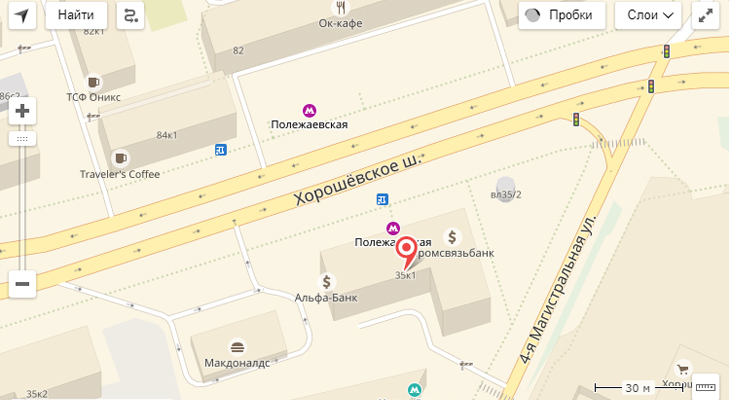 Адрес: Москва г, ул. Хорошевское шоссе, дом № 35, к 1, офис №317
Время работы: ПН-ПТ с 10.00 до 19.00; СБ,ВС - с 10.00 до 16.00; В низкий сезон время работы офисов может быть сокращено.
Телефон: +7 (495) 151-12-25
E-mail: pole@centrzaborov.ru
Здание офиса находится рядом с выходом из метро.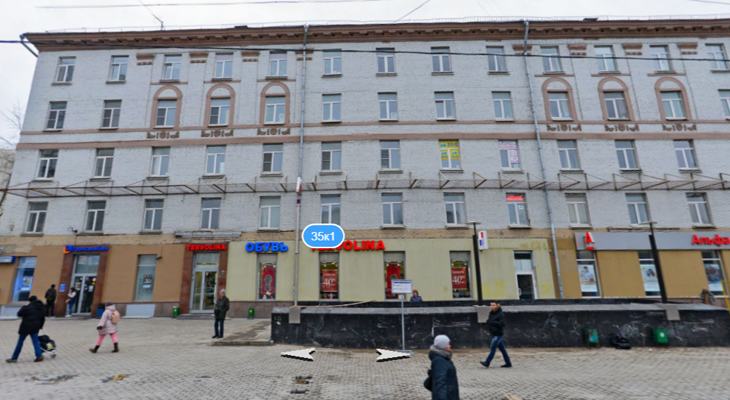 Как проехать на метро? 1. М. Полежаевская, последний вагон из центра.

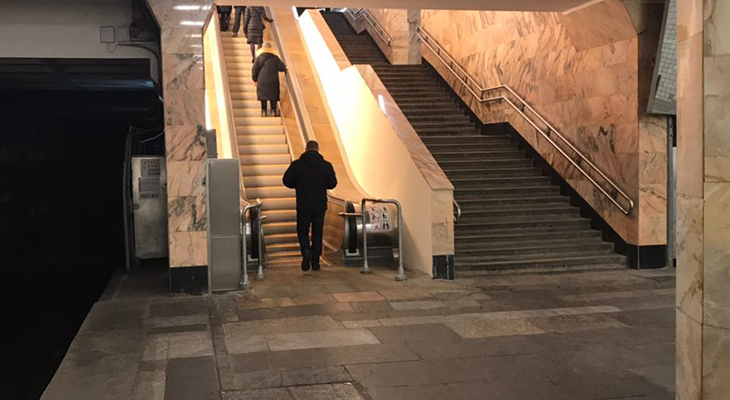 2. Наверху поворачиваем направо и идем до конца, в сторону перехода на станцию Хорошево. В конце перехода выходим на улицу через турникеты.


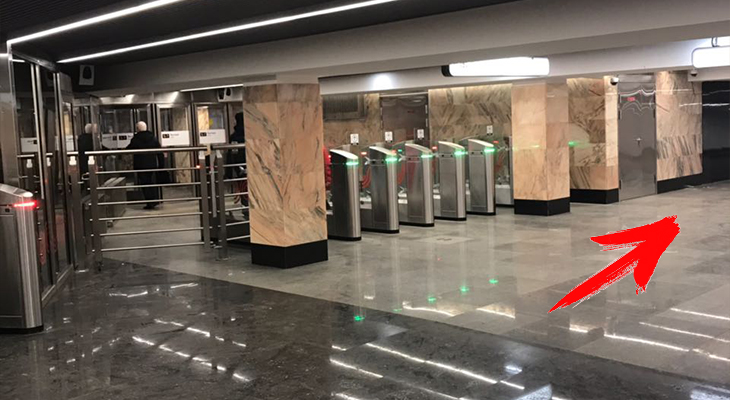 3. На выходе из метро сразу видим наше офисное здание. Обходим его с левой стороны. 





4. Вход в офисный центр находится во дворе здания.


6. При входе на охране необходимо будет показать любое удостоверение личности и сказать, что вам нужно в 317 офис. Поднимаемся на лифте на 3 этаж.


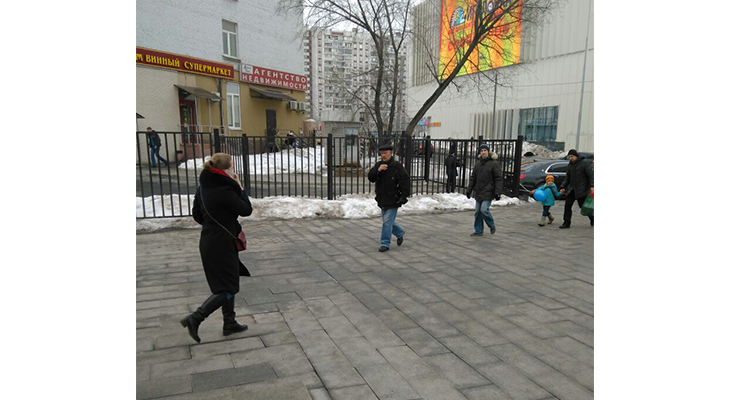 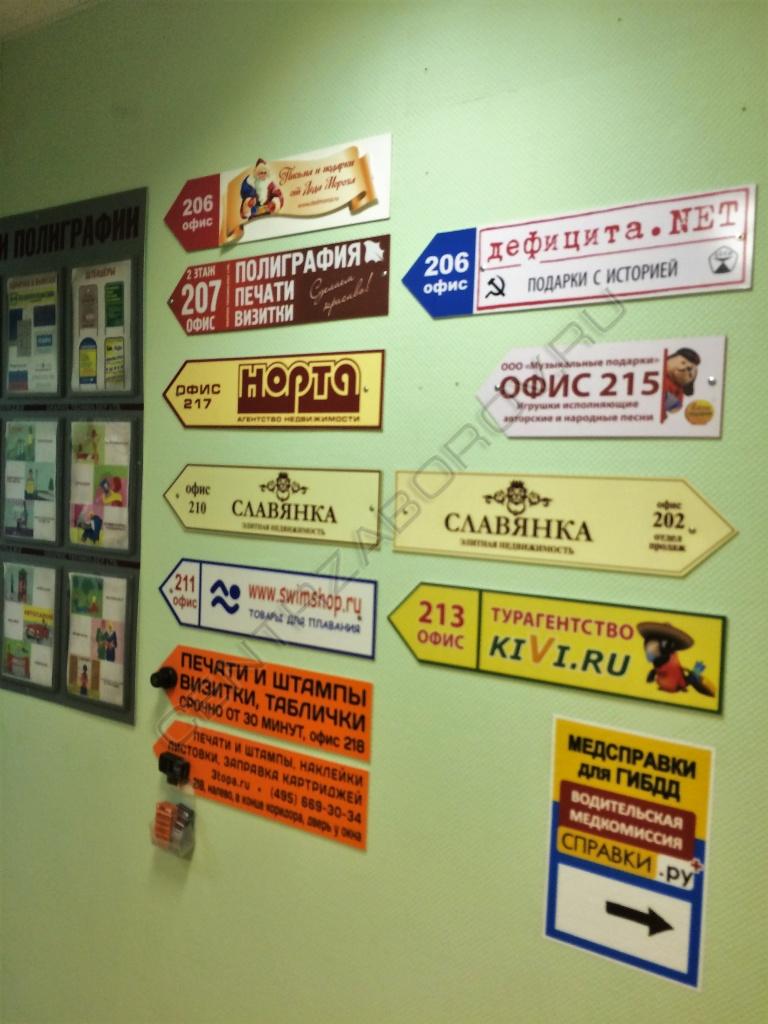 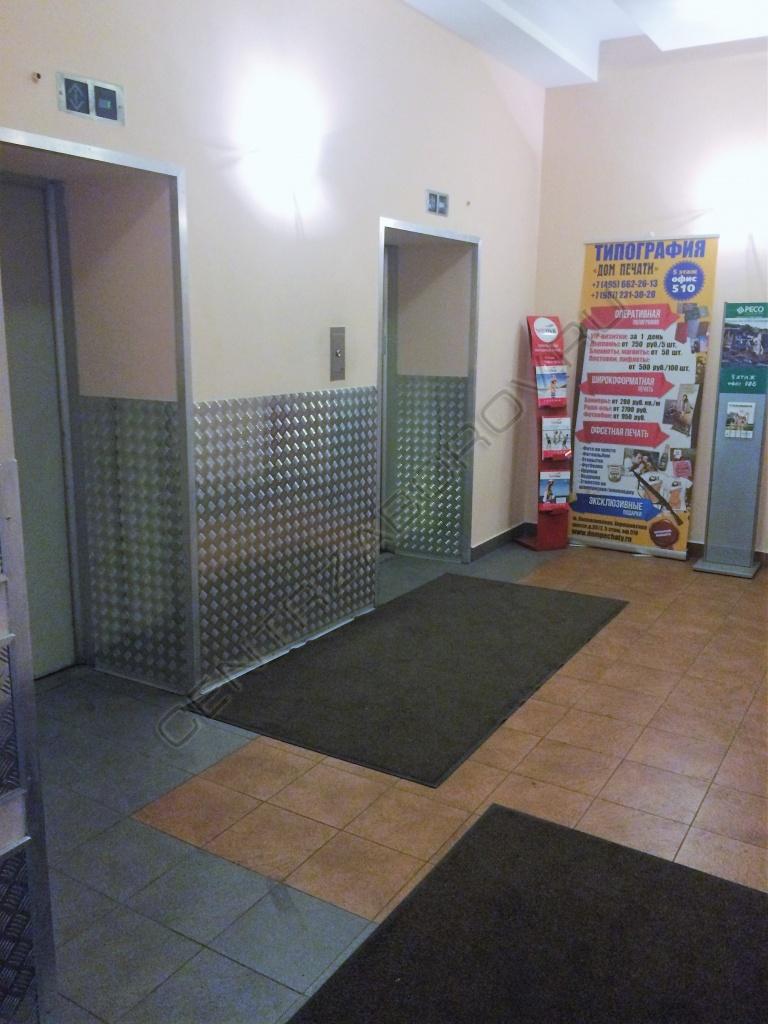 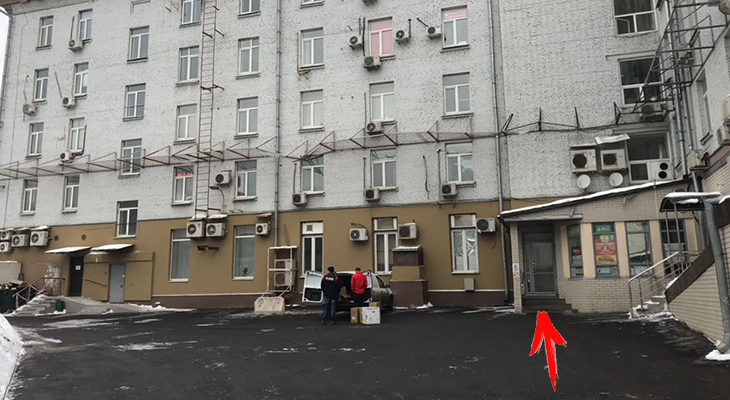 